HASIČSKÝ KROUŽEKVe středu 3.4.2019 od 16:00 jsme opět začali. Pojďte mezi nás se pobavit, zasportovat si a naučit se hasičské dovednosti.Nezapomeňte na sportovní oblečení, obuv a dobrou náladu.	Těší se na Vás Lenka s Evou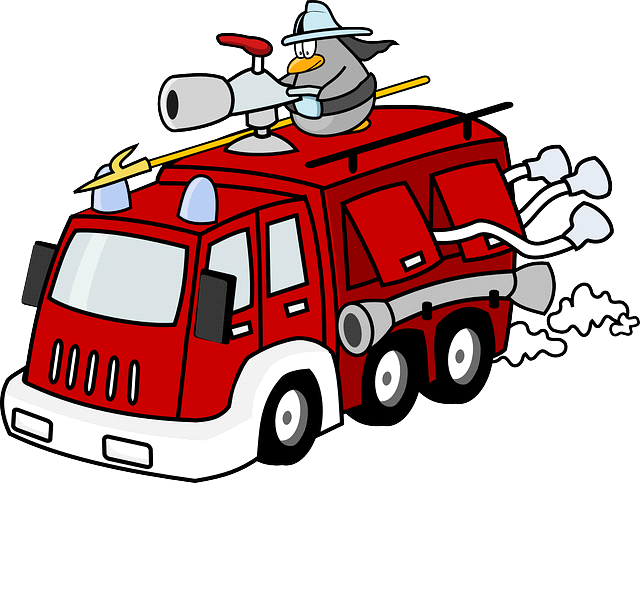 